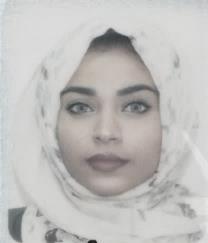 Sara Email  - sara.370314@2freemail.com  Personal statementRecent graduate with BSc in Pharmacy with extensive knowledge of the medical industry with the ability to answer questions, provide information, conduct presentations and hold discussions when appropriate. Excellent research, time management and problem solving skills. Highly organized with the ability to manage multiple projects and consistently meet deadlines. My friendly but persuasive nature gives me an advantage in this field and I find communicating with clients in person or by phone energizing since it is an opportunity to make them aware of the products offered.Key Skills Punctual, fast learner and work well with others.Persuasive Communicator. Highly reliable self-starter; can be counted on to complete assignmentWork well under pressure to meet deadlines.Excellent communication and interpersonal skills with the ability to establish and maintain good working relationships with clients.Dependable employee with common sense and a variety of social skills.Excellent communication, both in English and in Arabic.EducationBachelors in Pharmacy (B.Pharm)  - Oman Medical College           (September 2010 – June 2015)Diploma In Sales Management – Saylor Academy           (October2016 )Courses in effective communication and sales techniques           (October2016)Diploma in organization communication – MCBS            (January 2017 –June 2017)Master In Business Administration – MCBS     (January 2017 –  )Postgraduate Experience/Training HistoryPharmacist, Bausher Polyclinic(July 2013 – September 2014)Extensive training at a tertiary setting hospital mainly cardiology department.Pharmacist, Scientific Pharmacy(September 2013 – November 2013)Pharmacist, Muscat Pharmacy(July 2015 – January 2016)Pharmacist, Al Nahda Hospital(July 2015 – January 2016)Trained In hospital pharmacy, Inpatient and Clinical pharmacy for 6 months. Organizing appointments and meetings with community and hospital-based healthcare staff.Conducted presentations and held discussions.Novartis Pharma – Medical RepResponsibility of Hypertension and Heart Failure line.Recommend and promote brands through scientific dialogues with HCPs based on novartis values in an assigned territory.Manage a key designated territory in order to ensure that visits are in line with the full potential of the customer and territoryStay abreast of latest business developments and contributes to the functional strategy by applying this in the organizationExecute patient focused scientific selling approach through excellence in product and disease knowledge using approved promotional materials.Align priorities with company short term and long term commercial strategyResearch2015 pharmaceutical conference (Octorber 2015)Organizer/Participant. Conducted Presentation on ‘’Evaluation of patients knowledge on warfarin and pharmacist’s role on counselling’’ and held discussions.ReferencesAvailable upon Request 